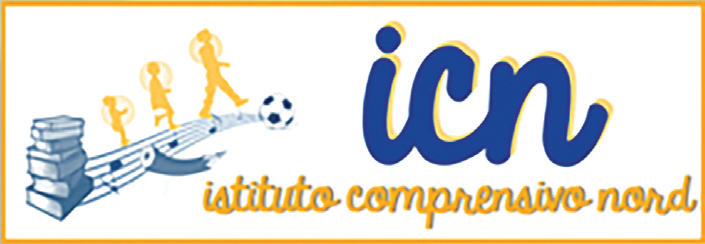 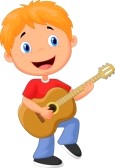  SCEGLI LA MUSICA PER AMICA  CONTINUA L'AVVENTURA...I “RAGAZZI DELLA CHITARRA” 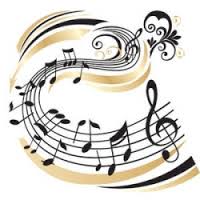 TI ASPETTANOPER FARTI ASCOLTARE  LA  LORO MUSICA          SCUOLA G.P. MEUCCI  11  GIUGNO  2018 ORE 17.30